Об однократном и бесплатном предоставлении земельного участка, в общую долевую собственность для индивидуального жилищного строительстваВ соответствии с п. 6 ст. 39.5 Земельного кодекса Российской Федерации, п. 2 ст. 10 Закона Республики Башкортостан от 05.01.2004 года № 59-з «О регулировании земельных отношений в Республике Башкортостан», решением Комиссии по вопросам однократного и бесплатного предоставления в собственность граждан земельных участков для индивидуального жилищного строительства при сельском поселении Миякибашевский сельсовет муниципального района Республики Башкортостан от 14.06.2016 г. № 1, п о с т а н о в л я ю:1. Предоставить однократно и бесплатно в общую долевую собственность в равных долях земельный участок с кадастровым номером 02:40:101001:50 общей площадью 1998 кв. м, относящийся к категории земель населенных пунктов, расположенный по адресу: РБ, Миякинский район, с. Анясево, ул. Светлая, д. 24, для индивидуального жилищного строительства следующим гражданам:1.1. Камаловой Альмире Минияровне (дата рождения: 08.08.1976 г., паспорт серии 8004 № 783012 выдан Миякинским РОВД Республики Башкортостан 13.09.2003 г., зарегистрирован по адресу: РБ, Миякинский район, с. Анясево, ул. Горная, д. 49);1.2. Камалову Рустему Закиевичу (дата рождения: 14.11.1975 г., паспорт серии 8004 № 783013 выдан Миякинским РОВД Республики Башкортостан 13.09.2003 г., зарегистрирован по адресу: РБ, Миякинский район, с. Анясево, ул. Горная, д. 49);1.3. Камаловой Альбине Рустемовне (дата рождения: 31.01.1997 г., паспорт серии 8010 № 211777 выдан отделением УФМС России по Республике Башкортостан в Миякинском районе 13.04.2011 г., зарегистрирована по адресу: РБ, Миякинский район, с. Анясево, ул. Горная, д. 49);1.4. Камалову Руслану Рустемовичу (дата рождения: 24.10.1999 г., паспорт серии 8013 № 867386 выдан отделением УФМС России по Республике Башкортостан в Миякинском районе 12.11.2013 г., зарегистрирован по адресу: РБ, Миякинский район, с. Анясево, ул. Горная, д. 49);1.5. Камалову Тимуру Рустемовичу (дата рождения: 06.02.2012 г., свидетельство о рождении III-AP № 601650 выдано отделом ЗАГС Миякинского района Управления записи актов гражданского состояния Республики Башкортостан 17.02.2012 г., зарегистрирован по адресу: РБ, Миякинский район, с. Анясево, ул. Горная, д. 49).2. КУС Минземимущества РБ по Миякинскому району подготовить договор безвозмездного предоставления земельного участка, указанного в пункте 1 данного постановления, и обеспечить его заключение сторонами в 30-дневный срок со дня подписания настоящего приказа.3. Гражданам, указанным в пункте 1 данного постановления, в установленном порядке обеспечить:- государственную регистрацию права общей долевой собственности на земельный участок в Управлении Федеральной службы государственной регистрации, кадастра и картографии по Республике Башкортостан;- представление в КУС Минземимущества РБ по Миякинскому району 1 экземпляра договора с отметкой о государственной регистрации и копии свидетельства о государственной регистрации права на земельный участок в 10-дневный срок с момента его государственной регистрации.4. Контроль за исполнением настоящего постановления возложить на председателя КУС Минземимущества РБ по Миякинскому району Давлетшина И.Ш.     Глава сельского поселения					Р.А. Аминев							БАШКОРТОСТАН  РЕСПУБЛИКАҺЫМИӘКӘ РАЙОНЫМУНИЦИПАЛЬ РАЙОНЫНЫҢМИӘКӘБАШАУЫЛ СОВЕТЫ АУЫЛБИЛӘМӘҺЕ СОВЕТЫ  РЕЙЕСЕ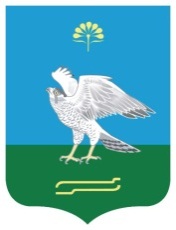 ПРЕДСЕДАТЕЛЬ СОВЕТАСЕЛЬСКОГО ПОСЕЛЕНИЯМИЯКИБАШЕВСКИЙ СЕЛЬСОВЕТМУНИЦИПАЛЬНОГО РАЙОНА МИЯКИНСКИЙ РАЙОНРЕСПУБЛИКИ БАШКОРТОСТАНҠАРАРПОСТАНОВЛЕНИЕ01 ноябрь  2016 й.№ 8701 ноября 2016 г.